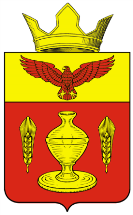 ВОЛГОГРАДСКАЯ ОБЛАСТЬПАЛЛАСОВСКИЙ МУНИЦИПАЛЬНЫЙ РАЙОНГОНЧАРОВСКИЙ СЕЛЬСКИЙ СОВЕТР Е Ш Е Н И Еп. Золотари  от   «23» января 2018г.                                                                               № 2/1«Об утверждении Порядка представленияи рассмотрения ежегодного отчета главыГончаровского сельского поселенияГончаровскому сельскому Совету о результатах своей деятельности идеятельности АдминистрацииГончаровского сельского поселения и иных подведомственных ему органовместного самоуправления»В соответствии с частью 5.1 статьи 36 Федерального закона 
от 06 октября 2003 г. № 131-ФЗ "Об общих принципах организации местного самоуправления в Российской Федерации", руководствуясь ст. 21 Устава Гончаровского сельского поселения, Гончаровский сельский СоветР Е Ш И Л :             1. Утвердить Порядок представления и рассмотрения ежегодного отчета главы Гончаровского сельского поселения Гончаровскому сельскому Совету  о результатах своей деятельности и деятельности Администрации Гончаровского сельского поселения и иных подведомственных ему органов местного самоуправления.           2. Контроль за исполнением настоящего Решения оставляю за собой.       3. Настоящее Решение вступает в силу с момента официального опубликования (обнародования). Глава Гончаровского                                                        К.У. Нуркатов сельского поселения                                                                    Рег: 3/2018                                                     Приложение                                                                                           к решению Гончаровского                                                                                          сельского Совета                                                                                          от  «23» 01.2018г. № 2/1Порядок представления и рассмотрения ежегодного отчета главы Гончаровского сельского поселения Гончаровскому сельскому Совету  о результатах своей деятельности и деятельности Администрации Гончаровского сельского поселения и иных подведомственных ему органов местного самоуправления1. Настоящий Порядок устанавливает процедуру и сроки представления и рассмотрения ежегодного отчета главы Гончаровского сельского поселения о результатах своей деятельности и деятельности Администрации Гончаровского сельского поселения и иных подведомственных ему органов местного самоуправления, в том числе о решении вопросов, поставленных Гончаровским сельским Советом (далее именуется – отчет главы).2. Отчет главы представляется Гончаровскому сельскому Совету  (далее именуется – представительный орган) ежегодно не позднее 1 апреля.3. Дата рассмотрения отчета главы устанавливается Гончаровским сельским Советом  по согласованию с главой Гончаровского сельского поселения  (далее именуется – глава муниципального образования).4. Не позднее 15 (пятнадцати) дней до дня проведения заседания Гончаровского сельского Совета, на котором планируется заслушивание отчета главы, главе Гончаровского сельского поселения в письменной форме направляется утвержденный перечень вопросов депутатов Гончаровского сельского Совета.5. Глава Гончаровского сельского поселения не позднее 10 (десяти) дней до дня рассмотрения отчета, представляет в Гончаровский сельский Совет текст этого отчета на бумажном носителе и в электронном виде.6. Представляемый в соответствии с пунктом 5 настоящего Порядка отчет главы должен содержать анализ результатов деятельности главы Гончаровского сельского поселения за истекший год и деятельности  Администрации Гончаровского сельского поселения, основные направления деятельности Администрации Гончаровского сельского поселения в текущем году 
и в среднесрочном периоде, информацию о ходе реализации и об оценке эффективности реализации муниципальных программ, а также ответы на вопросы, поставленные депутатами Гончаровского сельского Совета.  7. Глава Гончаровского сельского поселения выступает с отчетом лично на заседании Гончаровского сельского Совета. Продолжительность выступления не должна превышать 30 (тридцать) минут. К отчету главы могут приобщаться статистические, графические и иные материалы. 8. Заседание Гончаровского сельского Совета, на котором заслушивается отчет главы, является открытым. На заседании могут присутствовать жители Гончаровского сельского поселения и иные лица в порядке, установленном Регламентом Гончаровского сельского Совета. После представления отчета глава отвечает на вопросы депутатов Гончаровского сельского Совета.9. По результатам заслушивания отчета главы Гончаровский сельский  Совет принимает решение, в котором дает одну из следующих оценок деятельности главы Гончаровского сельского поселения: "удовлетворительно" или "неудовлетворительно". Соответствующее решение принимается большинством голосов от установленной численности депутатов Гончаровского сельского Совета.10. В случае принятия Гончаровским сельским Советом решения 
о неудовлетворительной оценке деятельности главы, указанное решение направляется  Гончаровским сельским Советом главе Гончаровского сельского поселения в срок не позднее 2 (двух) рабочих дней рабочих дней. В названном решении отражаются конкретные замечания к деятельности главы Гончаровского сельского поселения и деятельности Администрации Гончаровского сельского поселения, сроки их устранения и дата заслушивания главы Гончаровского сельского поселения о результатах исполнения решения.11. Копия принятого решения о неудовлетворительной оценке деятельности главы по результатам заслушивания его отчета в трехдневный срок направляется Гончаровским сельским Советом в адрес Губернатора Волгоградской области для сведения.12. Решение по результатам отчета главы подлежит официальному обнародованию в установленном порядке, а также размещению на официальном сайте администрации Гончаровского сельского поселения в информационно-телекоммуникационной сети "Интернет".